Mẫu số 01THỂ LỆ CHƯƠNG TRÌNH KHUYẾN MẠI1. Tên Chương trình khuyến mại: Mở thêm thẻ- Nhận thêm quà2. Địa bàn (phạm vi) khuyến mại: Toàn quốc3. Hình thức khuyến mại: Bán hàng, cung ứng dịch vụ có kèm theo phiếu mua hàng, phiếu sử dụng dịch vụ.4. Thời gian khuyến mại: từ 09/05/2022 đến 09/08/20225. Hàng hóa, dịch vụ khuyến mại: Đăng ký mở thêm thẻ tín dụng trên VPBank NEO và có phát sinh giao dịch thỏa điều kiện.6. Hàng hóa, dịch vụ dùng để khuyến mại: Mã Evoucher hoàn tiền khi thực hiện giao dịch trên VPBank NEO7. Khách hàng của Chương trình khuyến mại (đối tượng được hưởng khuyến mại): Khách hàng cá nhân sử dụng VPBank NEO đăng ký mở thêm thẻ tín dụng trên VPBank NEO và có phát sinh giao dịch thỏa mãn điều kiện kiện.8. Cơ cấu quà tặng:Tổng giá trị hàng hóa, dịch vụ dùng để khuyến mại: 120,000,000 VNĐ (Một trăm, hai mươi triệu đồng chẵn)Nội dung chi tiết của Chương trình khuyến mại:Điều kiện tham gia chương trình: Khách hàng sử dụng tính năng Mở thêm thẻ tín dụng trên VPBank NEO và có phát sinh giao dịch chi tiêu thẻ tối thiểu 200.000 VNĐ trong vòng 30 ngày kể từ ngày mở thẻ.Chi tiêu thẻ hợp lệ tính trên thẻ chính được mở mới theo chương trình này (không bao gồm thẻ phụ và thẻ phi vật lý) và không bao gồm giao dịch rút tiền mặt, giao dịch thu phí, lãi từ Ngân hàng.Nội dung ưu đãi: Trong thời gian diễn ra Chương trình, khách hàng cá nhân sử dụng tính năng đăng ký thẻ tín dụng trên VPBank NEO và có phát sinh giao dịch tối thiểu 200.000 VNĐ trong vòng 30 ngày kể từ ngày mở thẻ.Khách hàng thỏa mãn điều kiện sẽ được nhận eVoucher 100,000VNĐ (HSD: 30 ngày) áp dụng cho giao dịch nạp tiền điện thoại, mua mã thẻ cào, thanh toán hóa đơn điện, nước, internet, chuyển khoản trên VPBank NEO có giá trị từ 100,000VNĐ trở lên.  Chỉ áp dụng cho 400 mã evoucher sử dụng đầu tiên của mỗi đợt. Nếu đợt trước không dùng hết mã evoucher sẽ được dồn cho các đợt sau. Tổng số evoucher trả thưởng trong chương trình là 1,200.  Mỗi Khách hàng chỉ được nhận thưởng tối đa 01 (một) lần trong toàn thời gian áp dụng Chương trình. Mỗi Khách hàng được hưởng khuyến mại không quá 1 lần trong suốt Chương trình.Quà tặng: Khi khách hàng sử dụng mã khuyến mại, VPBank sẽ thực hiện hoàn tiền với số tiền tương đương với mệnh giá evoucher vào TKTT/Thẻ tín dụng của KH và Evoucher sẽ chỉ được dùng cho mục đích nạp tiền điện thoại, mua mã thẻ cào, thanh toán hóa đơn điện, nước, internet, chuyển khoản trên VPBank NEO.Các giao dịch mở thêm thẻ tín dụng và chi tiêu được ghi nhận trên hệ thống của Ngân hàng VPBankTổng ngân sách của chương trình là 120,000,000 VNĐ. (Bằng chữ: Một trăm hai mươi triệu đồng chẵn). Chương trình sẽ kết thúc khi hết ngân sách quà tặng khuyến mãi, hoặc thời gian khuyến mại kết thúc (Tùy điều kiện nào đến trước).Cách thức trả thưởng:Thời gian thông báo evoucher và trả thưởng như sau: Danh sách khách hàng đủ điều kiện nhận thưởng Evoucher sẽ được tổng hợp 1 tháng 1 lần và công bố trên website của chương trình trong tuần kế tiếp. Mã evoucher sẽ được gửi đến cho khách hàng trúng thưởng qua các kênh email/thông báo trên ứng dụng VPBank NEO trong tuần công bố danh sách trúng thưởng Lưu ý: Mỗi khách hàng chỉ được nhận thưởng 1 lần duy nhất trong chương trình. Chương trình áp dụng cho 400 mã evoucher được sử dụng đầu tiên mỗi đợt. Chương trình có thể kết thúc trước hạn khi hết ngân sách quà tặngTài khoản thanh toán/tài khoản thẻ của Khách hàng phải trong trạng thái hoạt động để nhận chi thưởng. HSD: 30 ngày kể từ ngày nhận được evoucherVPBank dự kiến chi thưởng thành 3 đợt như sau:Cách sử dụng mã evoucher:Sau khi khách hàng nhận được mã Evoucher. Để sử dụng ưu đãi khách hàng thực hiện 3 bước sau: Bước 1: Đăng nhập VPBank NEO Web/App Bước 2: Nhập trực tiếp mã Evoucher vào trường “Mã khuyến mại” trên màn hình khi thực hiện giao dịch nạp tiền điện thoại, mua mã thẻ cào, thanh toán hóa đơn điện, nước, internet, chuyển khoản giá trị từ 100.000 VNĐ trở lên.Bước 3: Chờ hệ thống xác nhận người dùng, mã khuyến mại hợp lệ. Sau 30 phút kể từ khi giao dịch thành công, khách hàng sẽ được hoàn tiền tự động vào tài khoản nguồn thực hiện giao dịch giá trị của Evoucher 11. Tên của các thương nhân cùng thực hiện, nội dung tham gia cụ thể và trách nhiệm cụ thể của từng thương nhân tham gia thực hiện trong Chương trình (Trường hợp nhiều thương nhân cùng phối hợp thực hiện Chương trình khuyến mại hoặc thương nhân kinh doanh dịch vụ khuyến mại thực hiện khuyến mại cho hàng hóa, dịch vụ của thương nhân khác theo thỏa thuận (văn bản thỏa thuận/hợp đồng gửi kèm): Không có.Ngân hàng Thương mại Cổ phần Việt Nam Thịnh Vượng (VPBank) cam kết thực hiện đúng và hoàn toàn chịu trách nhiệm về Chương trình khuyến mại trên theo quy định của pháp luật hiện hành.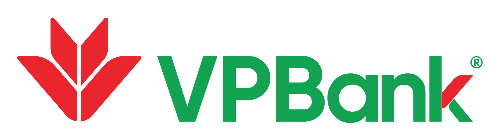 -------CỘNG HÒA XÃ HỘI CHỦ NGHĨA VIỆT NAM
Độc lập - Tự do - Hạnh phúc 
---------------Số: …../2022/CV-VPBANKHà Nội, ngày …… tháng ……. năm 2022Cơ cấu quà tặngNội dung quà tặngGiá trị tối đa (VND)Tổng giá trị (VND)400 mã Evoucher/đợtTặng evoucher nạp tiền điện thoại, mua mã thẻ cào, thanh toán hóa đơn điện, nước, internet, chuyển khoản trên VPBank NEO 100,000120,000,000Tổng Cộng:Tổng Cộng:Tổng Cộng:120,000,000Quà tặng khuyến mạiNội dung quà tặngGiá trị tối đa (VND)Tổng giá trị (VND)400 mã Evoucher/đợtEvoucher để nạp tiền điện thoại, mua mã thẻ cào, thanh toán hóa đơn điện, nước, internet, chuyển khoản trên VPBank NEO trị giá 100.000 VNĐ.HSD: 30 ngày kể từ ngày nhận được evoucher100,000120,000,000ĐợtĐối tượngThời gian trả thưởngĐợt 1:KH đăng ký mở thêm thẻ trong khoảng thời gian từ 09/05/2022- 08/06/2022, có phát sinh giao dịch thỏa điều kiện trong vòng 30 ngày kể từ ngày mở thẻ. Trước ngày 31/07/2022Đợt 2:KH đăng ký mở thêm thẻ trong khoảng thời gian từ 09/06/2022- 08/07/2022, có phát sinh giao dịch thỏa điều kiện trong vòng 30 ngày kể từ ngày mở thẻ. Trước ngày 31/08/2022Đợt 3:KH đăng ký mở thêm thẻ trong khoảng thời gian từ 09/07/2022-09/08/2022, có phát sinh giao dịch thỏa điều kiện trong vòng 30 ngày kể từ ngày mở thẻ. Trước ngày 30/09/2022